Об отмене постановления администрации муниципального образования Соль-Илецкий городской округ Оренбургской области от 14.04.2020 № 669-п «О расходных обязательствах муниципального образования Соль-Илецкий городской округ Оренбургской области»   В соответствии с Федеральным законом от 06.10.2003 № 131-ФЗ «Об общих принципах организации местного самоуправления в Российской Федерации», руководствуясь Уставом муниципального образования Соль-Илецкий городской округ Оренбургской области, постановляю:       1. Отменить постановление администрации муниципального образования Соль-Илецкий городской округ Оренбургской области от 14.04.2020 № 669-п «О расходных обязательствах муниципального образования Соль-Илецкий городской округ Оренбургской области».2. Контроль за исполнением настоящего постановления оставляю за собой.3. Постановление вступает в силу после его официального опубликования (обнародования).Глава муниципального образования  Соль-Илецкий  городской округ                                                     А.А. Кузьмин                                                             ВерноГлавный специалисторганизационного отдела                                                              Е.В. ТелушкинаРазослано: Прокуратура Соль-Илецкого района, Организационный отдел,  Комитет экономического анализа и прогнозирования, Отдел по строительству, транспорту, ЖКХ, дорожному хозяйству, газификации и связи, Финансовое управление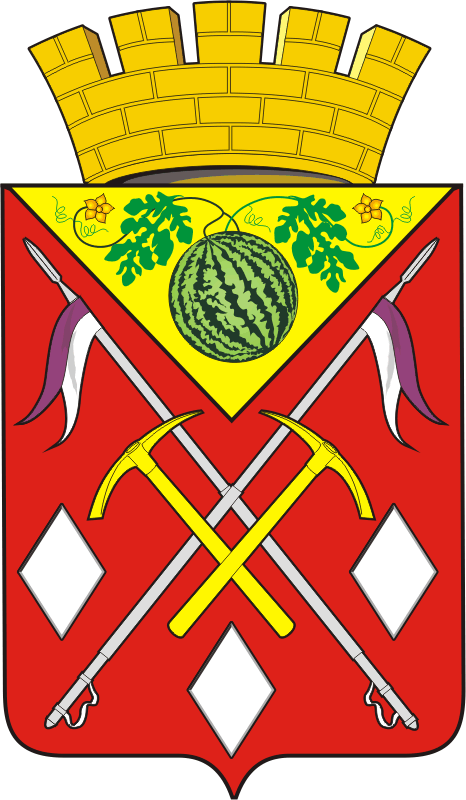 АДМИНИСТРАЦИЯМУНИЦИПАЛЬНОГО ОБРАЗОВАНИЯСОЛЬ-ИЛЕЦКИЙ ГОРОДСКОЙ ОКРУГОРЕНБУРГСКОЙ ОБЛАСТИПОСТАНОВЛЕНИЕ  22. 06. 2020    №    1663-п   . 